 Lawrence Terlizzese, Corpus Christi parishioner, lector, evangelization ministry member, and author  recently published  a wonderful new book, Techno Critical Manifesto: Resistance is Freedom (available at your favorite bookseller), and it clearly, and completely guides the reader through the predicament of finding the right spiritual approach to new technologies. 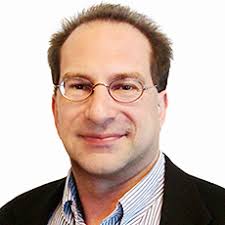 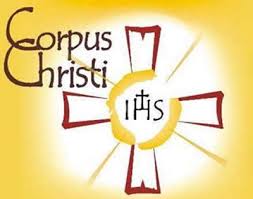 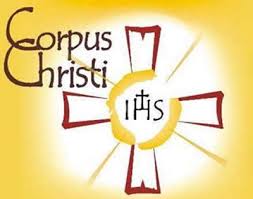 Holding  a PH. D. in Theological Studies from Dallas Theological Semenary, this is his fourth publication on the pressing issue of faith and technology.What the Manifesto is trying to achieve is a new awareness of the technological problem by focusing on responsible technology use. The book is divided into three parts: Part I raises the problem of developing life-sustaining technology without destroying the earth in the process. “The central ethic of this Manifesto is the reverence for life.” Part II focuses on a solution to our technical quandry that must come by reason of a spirituality that transends the system. In Part III, the author makes the case for critical self reflection on those technological  restraints we have no control over. 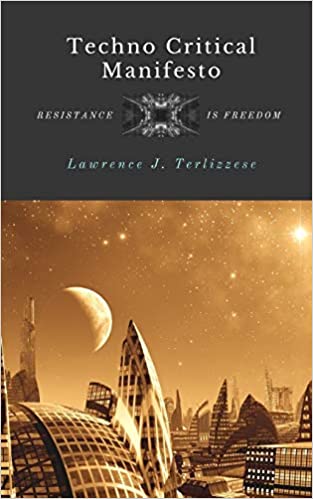 